Deel 1: De koala, zebra, gorilla en honingbij in grafieken en tabellen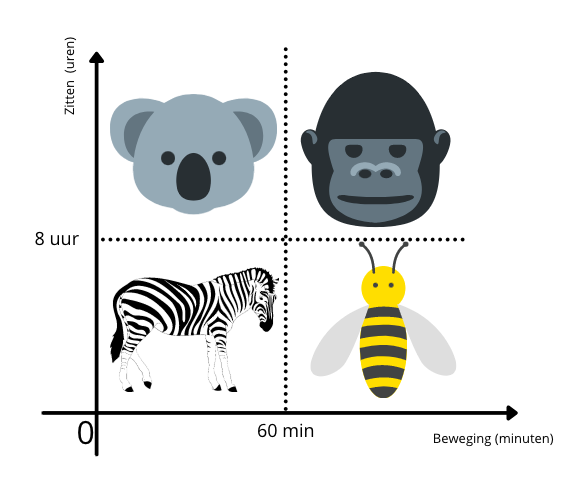 Wat kan je aflezen op de horizontale as (= grootheid)? 
_____________________________________________________________________

_____________________________________________________________________In welke eenheid staat de horizontale as?
_____________________________________________________________________
Wat kan je aflezen op de verticale as (= grootheid)? 
_____________________________________________________________________

_____________________________________________________________________In welke eenheid staat de verticale as? 

_____________________________________________________________________
Hoeveel minuten zitten er in een uur? 
_____________________________________________________________________Vul de tabel in aan de hand van de grafiek: Sara zit gemiddeld vijf uur per dag en ze beweegt 80 minuten per dag. Welk dier is ze? 
_____________________________________________________________________Jasper is een gamer. Hij zit dus veel, gemiddeld 10 uur per dag. Hij heeft geen andere hobby’s, dus hij beweegt maar 30 minuten per dag. Welk dier is Jasper? 
_____________________________________________________________________
Wat moet Jasper doen om een honingbij te worden?
_____________________________________________________________________Welk dier ben jij? Kleur het hokje in op de grafiek. Vul de tabel in. Hoeveel zit je gemiddeld per dag?Hoeveel beweeg je gemiddeld per dag?Indien je nog geen honingbij bent:hoeveel minuten moet je meer bewegen om een honingbij te worden? 
_____________________________________________________________________hoeveel uren moet je minder zitten om een honingbij te worden?_____________________________________________________________________Deel 2: grafiek opstellen op papier Vul eerst de tweede kolom van de tabel in. 
Hoeveel leerlingen van de klas zijn een koala, hoeveel een gorilla… Tel het aantal leerlingen op en schrijf dit getal bij TOTAAL.Bereken hoeveel procent van de klas een koala, gorilla, zebra en honingbij is.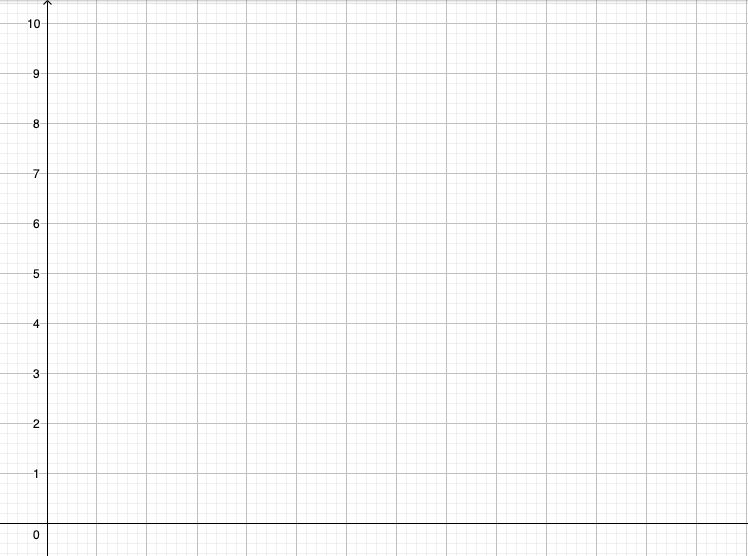 Deel 3: Beweging op school – wist-je-datjes:Je krijgt een chromebook van de leerkracht.Meld je aan.Ga naar ‘Google’ en zoek 3 wist-je-datjes die met beweging en school te maken hebben. (Bijvoorbeeld: fietsen naar school, traplopen, rechtstaan…)WIST JE DAT………..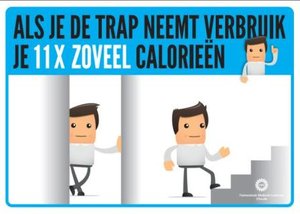 KoalaGorillaZebraBijBeweging (minuten)0-60 minZitten (in uur)Meer dan 8uJIJBeweging (minuten)Zitten 
(in uur)Aantal leerlingen van de klasProcentKoalaGorillaZebraHoningbijTOTAAL